Publicado en Sant Boi, Barcelona el 09/07/2020 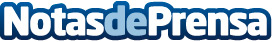 Repara tu deuda cancela 176.856 € a un matrimonio de Barcelona gracias a la Ley de Segunda Oportunidad El despacho de abogados 100% online tiene oficinas en toda España para agilizar los trámitesDatos de contacto:Emma Moron900831652Nota de prensa publicada en: https://www.notasdeprensa.es/repara-tu-deuda-cancela-176-856-a-un Categorias: Nacional Derecho Finanzas Cataluña Oficinas http://www.notasdeprensa.es